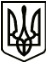 МЕНСЬКА МІСЬКА РАДАРОЗПОРЯДЖЕННЯВід 24 березня 2022 року	м.Мена	№ 91Про виловриби для забезпечення потреб населення та створення продовольчого резерву У зв’язку з введенням на території держави воєнного стану, ускладнене сполучення та неможливість підвозу продуктів харчування і корму для тварин, відповідно до Закону України «Про правовий режим воєнного стану» та з метою забезпечення потреб для жителів Менської міської територіальної громади, потреб Менського зоопарку та створення продовольчого резерву в умовах воєнного стану, враховуючи погодження голови Корюківської районної військової адміністрації І.Ващенко, керуючись ст.42 Закону України «Про місцеве самоврядування в Україні»Розпочати з 25.03.2022 до 22.04.2022 на території населених пунктів Менської міської територіальної громади (далі- громади) вилов риби у водоймах, що розташовані в межах громади.Директору КП «Архітектурно-планувальний центр» Менської міської ради В.А.Квашуку:організуватироботу з вилову риби у водоймах громади;сформувати персональні списки рибалок, які будуть задіяні на організації відлову риби для забезпечення потреб населення та створення продовольчого резерву в умовах воєнного стану (далі –рибалки);дозволити рибалкам в період до 22.04.2022 вилов риби на водних об’єктах розташованих на території Менської міської територіальної громади;видати рибалкам тимчасові дозволи на відлов риби;щотижнево подавати до Менської міської ради перелік рибалок, для видачі їм тимчасових перепусток, які дають право пересуватися населеними пунктами громади під час комендантської години;організувати процес реалізації та переробки виловленої рибної продукції;забезпечити ведення обліку виловленої риби та організації процесу зі створення продовольчого резерву.Затвердити граничну роздрібну ціну на виловлену рибу, яка буде реалізовуватися для потреб населення – 50 грн./кг., а кошти отримані від її реалізації спрямовувати на потреби Збройних Сил України.Вилучати на території Менської міської територіальної громади засоби вилову риби, які встановлено без відповідних дозволів у водоймах, і передавати для потреб громади.Розпорядження від 14.03.2022 «Про організацію вилову риби для забезпечення потреб населення та створення продовольчого резерву в умовах воєнного стану» вважати таким що втратило чинність.Контроль за виконанням рішення покласти на першого заступника міського голови О.Л.Неберу.Міський голова	Геннадій ПРИМАКОВ